CURRICULUM VITAE: John April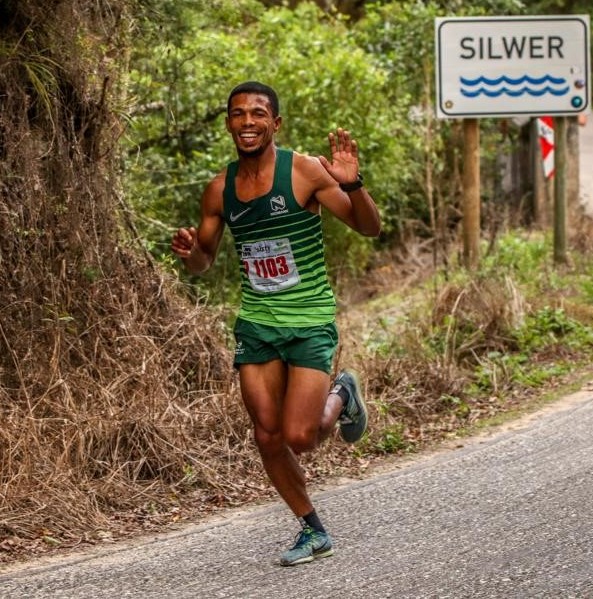 PERSONAL INFORMATIONFIRST NAMES / SURNAME:	John AprilCOUNTRY: 			R.S.ADATE OF BIRTH:		2 March 1989CLUB:				Nedbank Running Club SWDCONTACT / EMAIL / TWITTER:	0738779329PERSONAL BEST PERFOMNCESDISCIPLINE 	PERFORMANCE 	PLACE 		DATE  56km		3:38:40		Two Oceans (RSA)	2018PERSONAL PERFORMANCES 2019		Outeniqua (swd) 21km 1:09:57, 1stCango (swd) 21km 1:08:37, 4thBeaufort West Kanniedood (swd) 21km 1:07:28, 1st27 For Freedom (wp) 27km 1:35:29, 3rdBay To Bay (wp)	30km 1:46:54, 11thPERSONAL PERFORMANCES 2018		Meiringspoort Live Life (swd) 21km 1:09:11, 3rdSanlam Cape Town (wp) 42km 2:28:41Run With The Stars (swd) 10km 32:07, 2ndSchoemanshoek (swd) 21km 1:12:45, 2ndOld Mutual Two Oceans (wp) 56km 3:38:40PERSONAL PERFORMANCES 2017			Sanlam Cape Town Marathon (wp) 42km 2:30:16George Herald Run With Stars (swd) 10km 32:19, 2ndOuteniqua (swd) 21km 1:14:40, 3rdOld Mutual Two Oceans Ultra (wp) 56km 3:49:17Two Lagoons (swd) 30km 1:59:11, 3rdCango (swd) 42km 2:29:13, 1st